Seznam maturitní četby	..................................................	..................................................                  Datum	   Podpis žáka/žákyně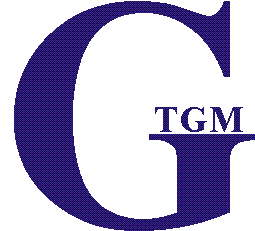 Gymnázium T. G. Masaryka Zastávka,příspěvková organizaceSeznam četby ke státní maturitě z českého jazyka a literaturyŠkolní rokŠkolní rokJméno a příjmeníJméno a příjmeníTřídaTřída